LIKVIDACE ODPADŮSvoz komunálního a separovaného odpadu z domácností, zajišťuje smluvně společnost AVE CZ ODPADOVÉ HOSPODÁŘSTVÍ s.r.o. Pražská1321/38a, Praha 10.102 00.  www.ave.czZajišťujeme pravidelný svoz směsného komunálního odpadu, tříděných odpadů, nebezpečných odpadů, biologicky rozložitelného odpadu, velkoobjemového odpadu či odpadů z odpadkových košů.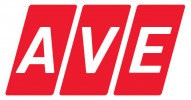 Provozovna Brno                                           U Vlečky 592                                             
Modřice
664 42Provozovna BrnoČETNOST SVOZU ODPADU Co je to odpad?Odpad je každá movitá věc, které se osoba zbavuje nebo má úmysl nebo povinnost se jí zbavit.________________________________________________________________                     PAPÍR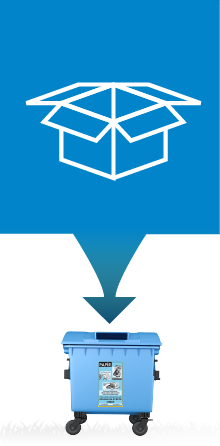 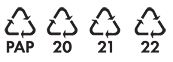 do kontejneru patří:noviny, časopisy, reklamní letáky,kartony, sešity, papírové obalykrabice roztrhané na menší kouskybalicí papír, lepenkakancelářský papír, obálkydo kontejneru nepatří:mokrý, mastný jinak znečištěný papíruhlový a voskový papír použité pleny obaly od cementu apod.________________________________________________________________SKLO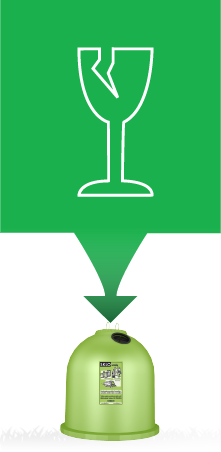 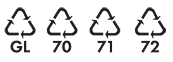 do kontejneru patří:bílé a barevné sklo vymyté skleněné lahve, zavařovací sklenicetabulkové sklodo kontejneru nepatří: keramika, porcelán autosklo, drátěné sklo, zrcadla Je důležité třídit sklo podle barev!                   PLAST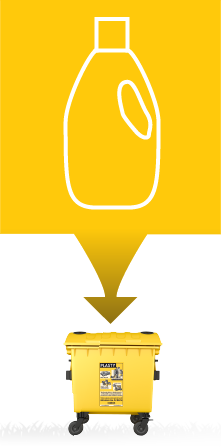 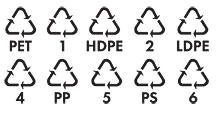                ____________________________            KOVY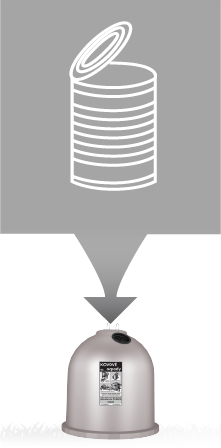 do kontejneru patří: 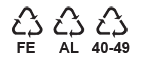 sešlápnuté PET lahve plastové nádoby a kelímkysáčky a folie, čisté obaly od jogurtů a ostatních mléčných výrobkůplastové tašky prázdné obaly od kosmetiky, čisticích prostředků menší kousky pěnového polystyrenu do kontejneru nepatří: bakelit, PVC, linoleum pneumatiky, novodurové trubky plastové obaly od chemikálií, olejů a barevdo kontejneru patří: nápojové plechovky obaly od spotřebního zboží drobné kovové předměty, nůžky a kovové nářadí, drobné kovové konstrukční prvky z nábytku apod. plechovky od potravin do kontejneru nepatří:obaly znečištěné zbytky potravin a chemickými látkami (např. od barev)Pro velké kusy kovového odpadu využijte    výkupen druhotných surovin v okolí.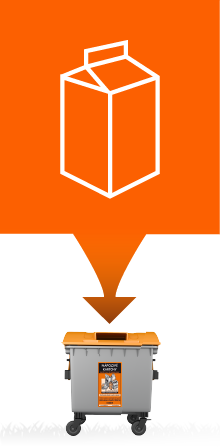  NÁPOJOVÉ KRABICEdo kontejneru patří:krabice od džusů, vína, mléka a mléčných výrobků, které je potřeba před vhozením do kontejneru řádně sešlápnout.
              Vhazují se do označených kontejnerů nejčastěji do plastů.________________________________________________________OBJEMNÝ ODPAD Objemný odpad je takový odpad, který vzhledem ke svým rozměrům nemůže být umístěn do sběrných nádob (např. koberce, matrace, nábytek, linolea, umyvadla, toalety, kuchyňské linky, atd.)  Pro odložení objemného odpadu je možné využít mobilního sběru v naší obci. Informace o sběru jsou včas zveřejňovány. V případě, že v určitém časovém úseku produkujeme těchto odpadů velké množství – provádíte např. vyklízení domu, tak si objednejte na vlastní náklady přistavení velkoobjemového kontejneru u specializované firmy.…). 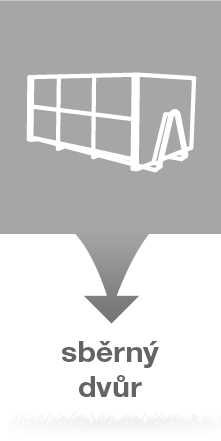 do kontejneru patří: dveře, pohovky, matrace, starý nábytek, kobercelinolea, textilie, sanitární keramika (umyvadla, toalety) lyže, kola, plastové vany, atd.do kontejneru nepatří: stavební suť, dřevo, uliční smetky, asfaltová směs, škvára, struska, kotelní prach, směsné obalyizolační materiály, odpad z podnikatelské činnostiodpad komunální, který patří do klasické popelniceSvoz velkoobjemového odpadu probíhá v obci vždy 2x ročně (na jaře a na podzim). O termínu svozu budete vždy předem informováni na webových stránkách obce a hlášením místního rozhlasu. NEBEZPEČNÝ ODPAD Tyto odpady, nebo obaly jimi znečištěné mají nebezpečné vlastnosti, které mohou ohrozit zdraví lidí a životní prostředí. Proto musí být využity, či odstraněny ve speciálních zařízeních. Tyto odpady nepatří do běžné popelnice na směsný odpad. Jedná se např. o: barvy, lepidla, rozpouštědla, zářivky atd. Sběr a svoz nebezpečných složek komunálního odpadu je v naší obci zajišťován dvakrát ročně. Odpady se odebírají na vyhlášeném stanovišti (před KD), pověřeným pracovníkem přímo do zvláštních vozů. 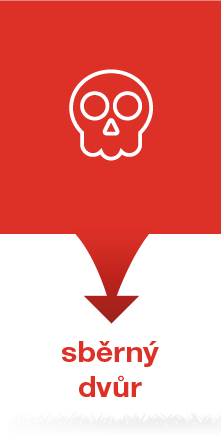 do nebezpečného odpadu patří:autobaterie, olejové filtry, pneumatikyzbytky ředidel, plechovky nebo hadry od barev, kyseliny vyjetý motorový olejzařízení podléhající zpětnému odběru (lednice, televize, pračky), elektrospotřebiče, tonery, PCprošlé léky – odevzdávejte v lékárněO termínu svozu budete vždy předem informováni na webových stránkách obce a hlášením místního rozhlasu. _____________________________JEDLÉ OLEJE A TUKYJedlé oleje a tuky se shromažďují do určených nádob, které jsou označeny nálepkou. Ukládají se přefiltrované a v řádně uzavřených lahvích.___________________________________________________________________________TEXTIL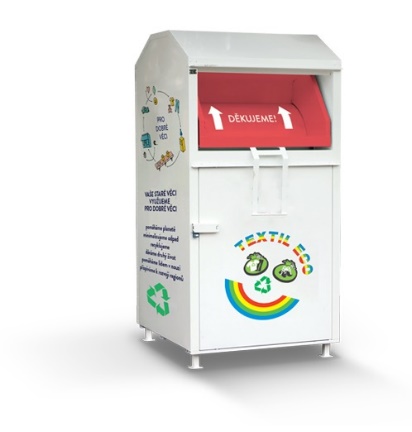 V současné době se obec sběru textilního odpadu, jako samostatné složky nevěnuje(povinnost od 1.1.2025).                                     V rámci předcházení vzniku odpadů je zajištěn kontejner na textil, který je dále využitelný. Oddělený sběr textilu zajišťuje společnost Textil Eco a.s., která umístila kontejner za KD. Do kontejnerů lze odkládat obnošené šatstvo, bytový textil, obuv, hračky.BIOODPADje rozložitelný odpad, který by se měl kompostovat. Kompostování tohoto odpadu má svá přísná pravidla. Biologický odpad musí být čistý, bez chemických příměsí a bez příměsí nebezpečných a jiných odpadů.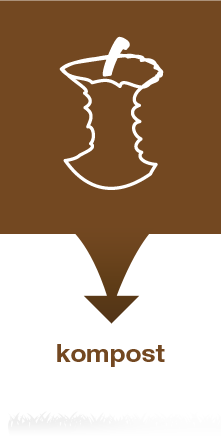 co patří do bioodpadu:tráva nebo listí ze zahrad, parků, dřevní štěpkashnilá jablka i ostatní ovocezvadlé květiny, plevel ze zahrádek, nalámané větvičky, hlína z květináčůzbytky z kuchyní, čajový odpad, káva, kávové filtry skořápky od vajec co nepatří do bioodpadu:uhynulá zvířata, maso, kůže, kosti, exkrementy zvířat (výkaly masožravých živočichů mohou na sebe vázat patogenní organismy, které přenášejí nemoci i na člověka) olej, tekuté potraviny, obaly od potravin, papírzbytky tepelně upravených potravin                   Kam ukládat bioodpad?Prvotně ukládejte takový odpad na vlastní kompost, nebo do kompostérů. Je to jednoduché, dostupné a kvalitní kompost lze využít na vlastní zahrádce.Bioodpad lze uložit do kontejnerů umístěných k tomuto účelu na stanovištích v obci, Vždy zajistěte, aby objem odpadu byl co nejmenší, velké kusy(větve, kmeny, pařezy) do kontejneru nepatří!SMĚSNÝ KOMUNÁLNÍ ODPAD nebo také směsný odpad je podle legislativy veškerý odpad, který nelze již dále třídit Směsný komunální odpad se shromažďuje do sběrných nádob.typizované sběrné nádoby např. popelnice o objemu 110, 120 nebo 240 litrů, určené ke shromažďování směsného komunálního odpaduodpadkové koše, které jsou umístěny na veřejných prostranstvích v obci, sloužící pro odkládání drobného směsného komunálního odpaduSvoz komunálního odpadu probíhá v obci pravidelně 1x za 14 dní._________________________________________________________________________STAVEBNÍ ODPADPOZOR! - stavební odpad není odpadem komunálním!!!Stavebním odpadem se rozumí stavební a demoliční odpad, který vzniká při stavební činnosti, rekonstrukci domů, bytů a demolici objektů.Stavební odpad lze použít, likvidovat, předat či odstranit pouze zákonem stanoveným způsobem.Pro odvoz stavebního odpadu např. rekonstrukci domu, tak si objednejte a zaplaťte přistavení velkoobjemového kontejneru u specializované firmy.…). Další informace o třídění, recyklaci, rady, tipy, mýty, videa, dotazy a odpovědi najdete na stránkách jaktridit.cz ,  komunální odpad2x měsíčněSvozový den -středapapír2x měsíčněSvozový den - středaplast2x měsíčněSvozový den - úterýsklo1x měsíčněkovdle potřebybioodpaddle potřebyolejedle potřebytextildle potřebyjiná externí firma